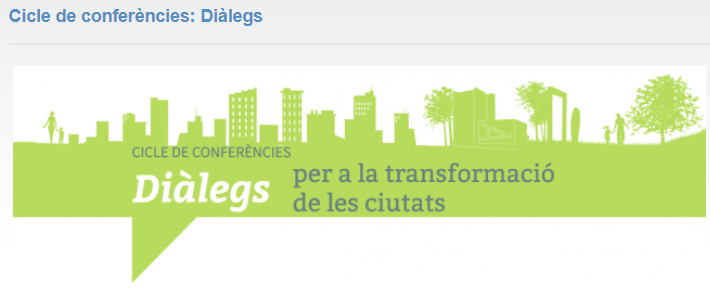 Amb el suport de: 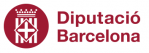 Documents i enllaçosStreaming de les sessions a YouTubeMemòries del cicleLes sessions es podran seguir en streaming a través del canal Youtube de l’Ajuntament (https://www.youtube.com/user/molletweb), accessible des de la pàgina web de l’Ajuntament.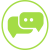 Sessió de presentació – La ciutat com agent del canvi17 de gener 2022. 19:00 - 20:00El rol de les ciutats com agents del canvi, Mollet en el context actual i presentació del cicle. Ponents:Josep Monràs, Alcalde de Mollet del VallèsJordi Hereu, Exalcalde de Barcelona i president d’IdencityModera: Virtu Morón, periodista.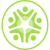 Sessió 1 – L’agenda social per a una recuperació justa i inclusiva7 de març 2022 a les 19hL’impacte de la crisi en l’ocupació, l’augment de la desigualtat i la visibilització de la vulnerabilitat i eines per canviar el paradigma.Ponents:Antonia Giménez, Directora d'Ocupaciño de Creu Roja CatalunyaRaquel Gil, comisionada de Promoció de l’Ocupació de Qualitat i Polítiques Contra la Precarietat Ajuntament de BarcelonaAna Maria Diaz, Tinenta d’Alcaldia de l’Ajuntament de Mollet del Vallès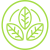 Sessió 2 – Mobilitat sostenible, espai urbà i salut15 de març 2022 a les 19hNous reptes i oportunitats en la mobilitat, tendències accelerades i innovació, i la intermodalitat com a exemple de cooperació.Ponents:Isidre Gavin, Secretari d'Infraestructures i Mobilitat. GeneralitatMayte Castillo, Directora Rodalies CatalunyaJaime Armengol, Coordinador de Mobility CityRaul Broto, Tinent d’Alcaldia de l’Ajuntament de Mollet del Vallès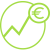 Sessió 3 – Cap a la recuperació econòmica en temps de pandèmia21 de març 2022 a les 19hCanvis en el panorama econòmic i les respostes urbanes a les oportunitats externes i internes. Ponents:Eva Menor, Presidenta de l’Àrea de Desenvolupament Econòmic, Turisme i Comerç de la Diputació de Barcelona.Pau Relat, President de Fira Barcelona.Mireia Dionisio, Tinenta d’Alcaldia de l’Ajuntament de Mollet del Vallès- Amb la salutació i intervenció de Raül Blanco, Secretari General d'Indústria i Pyme del Ministeri d'Indústria, Comerç i Turisme.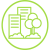 Sessió 4 – Ciutats democràtiques i governs transparents
La importància de la transparència i la confiança, debat dels límits ètics i diàlegs sobre la desinformació en temps de crisi.